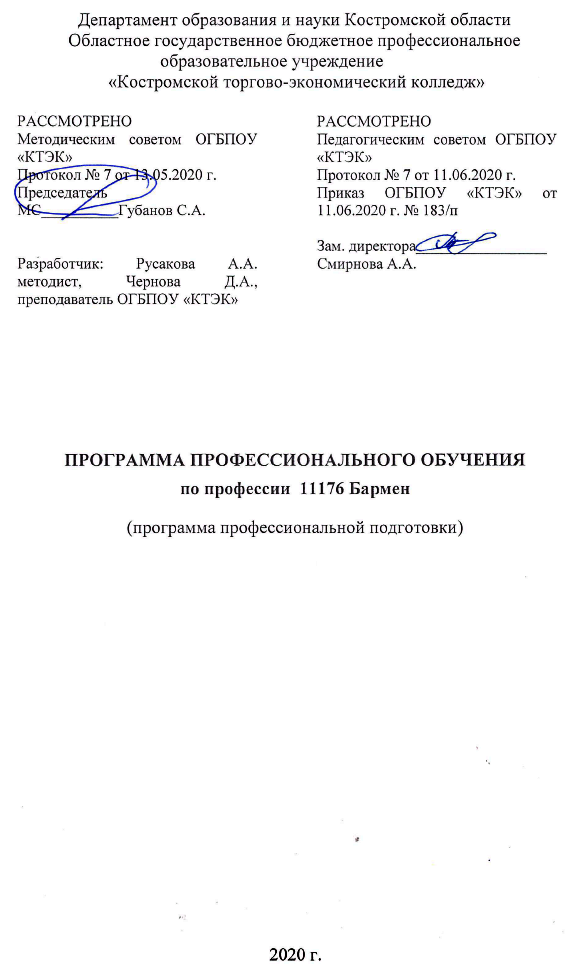 ОПИСАНИЕ ПРОГРАММЫНазвание программы: Программа профессионального обучения по профессии 11176 Бармен (программа профессиональной подготовки).Категория слушателей: лица, имеющие среднее профессиональное и (или) высшее образование или получающие среднее профессиональное и (или) высшее образование не имеющих опыта работы  в организациях общественного питания.Цель освоения программы: формирование  профессиональных компетенций, необходимых для выполнения новых видов профессиональной деятельности:выполнять подготовку бара к обслуживанию;обслуживать потребителей бара;готовить и оформлять безалкогольные  напитки и  коктейли различными способами.Форма обучения: очная с применением дистанционных образовательных технологий.Освоение программы предполагает достижение следующего(щих) уровня (ней) квалификации в соответствии с профессиональным стандартом «Официант/ Бармен», утвержденного Приказом Минтруда и социальной защиты РФ от 01.12.2015 г. № 910н.Образовательные результаты: 	Слушатель, освоивший программу, должен обладать профессиональной компетенцией: обслуживание потребителей бара безалкогольными  напитками. Результаты обучения:В результате освоения программы слушатель должен приобрести  знания и умения, необходимые для качественного овладения перечисленной выше профессиональной компетенции. Слушатель должензнать:виды и классификации баров;планировочные решения баров;материально-техническое и информационное оснащение бара; правила безопасной эксплуатации оборудования бара;характеристику безалкогольных напитков;правила и последовательность подготовки бара, к обслуживанию; виды и методы обслуживания в баре;технологию приготовления смешанных и горячих напитков;правила ведения учётно-отчётной и кассовой документации;сроки и условия хранения различных групп товаров и готовой продукции;правила личной подготовки бармена к обслуживанию;правила охраны труда;правила культуры обслуживания, протокола и этикета при взаимодействии бармена.уметь:подготавливать бар к обслуживанию;обслуживать потребителей за барной стойкой, безалкогольными напитками и прочей продукцией бара, в обычном режиме и на различных массовых банкетных мероприятиях;принимать заказ и давать пояснения потребителям по напиткам и продукции бара;готовить смешанные напитки, безалкогольные коктейли, используя необходимые методы приготовления и оформления;эксплуатировать в процессе работы оборудование бара с соблюдением требований охраны труда и санитарных норм и правил;соблюдать необходимые условия и сроки хранения продуктов и напитков в баре, буфете;производить расчёт с потребителем, оформлять платежи по счетам и вести кассовую документацию;соблюдать правила профессионального этикета; соблюдать правила личной гигиены;иметь (практический опыт):подготовки бара к обслуживанию;встречи гостей бара и приёма заказа;обслуживания потребителей напитками;приготовления и подачи напитков;принятия и оформления платежей;оформления отчётно-финансовых документов;подготовки бара к закрытию.8. Учебный план9. Календарный учебный график10. Организационно–педагогические условия10.1 Материально-технические условия реализации программы10.2. Кадровые ресурсы10.3. Учебно-методическое обеспечение программыОсновные источники:1. Евсеевский Ф. - Библия бармена. - М.: Авангард, 20172. Ковалев Н.И. -Энциклопедия гурмана. Санкт-Петербург: Фламинго, 20173. Кучер Л.С., Шкуратова Л.А. – Технология приготовления смешанных напитков и коктейлей. М., Деловая литература, 20184. Лаптев Р.В., Стрижков К.Р. -Справочник бармена. - М.: Информполиграф, 2016.5. Петер Борман Коктейли со всего мира. - М.: ВНЕШСИГМА, 2017.6. Тихомиров И.Н.- Азбука бармена. - М.: Цетрих- ПЭЛ, 2018.7. Циро С., Ланкин В., Трифонов А.- Коктейли для бара. -М.: РА “М &М”, 2016Интернет-ресурсы:1. http: //www.kulina.ru Сайт Ассоциации кулинаров2. http: //www.f-art.nnov.ru Торговое и технологическое оборудование11. Оценка качества освоения программы11.1 Формы текущего контроля успеваемости и промежуточной аттестации по программе: 11.2 Примеры оценочных материалов для разделов учебной программы:1. Основы физиологии питания, санитарии и гигиеныТесты в системе СДО «MOODLE»1.Какие из перечисленных минеральных веществ необходимы для построения костной ткани?1 - Кальций2 - Магний3 - Железо4 - Йод2. Какая из перечисленных характеристик является свойством витаминов?1 - Обладают пластическими свойствами.2 -Оказывают регулирующее влияние на обмен веществ.3 - Необходимы организму в больших дозах.4 – Вызывают пищевое отравление.3. Какова суточная потребность человека в воде?1 – 2 г на 1 кг массы тела2 - 100 -150 г3 - 257 – 586 г4 – 2000 – 2500 г4. Какой из принципов является принципом рационального сбалансированного питания?1 – Соответствие энергетической ценности пищи энергетическим затратам организма.2 – Обязательное голодание3 – Употребление продуктов, обязательно прошедших тепловую обработку5. Что такое пищеварение?1 - Измельчение пищи2- Расщепление пищевых веществ под действием слюны3- Физическое изменение пищи и химическое расщепление сложных пищевых веществ.6. На какие процессы расходуется энергия, поступившая с пищей?1 – Основной обмен.2 – Рост + Дыхание3 – Физическую работу4 – Основной обмен + Физическая работа + Поддержание температуры тела7. В чем основное назначение санитарной одежды?1 - защищает личную одежду от загрязнения;2 - защищает пищевые продукты от загрязнения;3 - создает комфортные условия работы и т.д.2. Товароведение продовольственных товаров.Практические задачи, ситуационные задачи. Например:	В бар «Сокол" поступила партия сока. По сопроводительным документам: товарно-транспортной накладной и сертификату соответствия, – это соки для детского питания: яблочно-вишнёвый с сахаром длядетей раннего возраста в количестве 1000 ящиков, сливовый с мякотью для детей раннего возраста гомогенизированный 900 ящиков; морковный натуральный осветлённый – для детей раннего возраста 1000 ящиков. Все соки расфасованы в бутылки по 0,3 л.При приёмке по количеству была обнаружена недостача 25 бутылок сливового сока с мякотью. Результаты анализа независимой экспертизы соков показали:· яблочно-вишнёвый: титруемая кислотность 0,8%, доля сухих веществ 8%, массовая доля этилового спирта 0,05%;· сливовый с мякотью – массовая доля сухих веществ 12%, титруемая кислотность 1,5%;· морковный натуральный – массовая доля сухих веществ 11,8%, титрируемая кислотность 0,9%.1. Дайте заключение о качестве данной партии соков.2. Каковы ваши дальнейшие действия?3. Рассчитайте объём пробы.П р и м е ч а н и е. Для решения задачи используйте федеральный закон Российской Федерации от 27 октября 2008 года № 178-ФЗ "Технический регламент на соковую продукцию из фруктов и овощей".3. Основы культуры профессионального общенияГрупповая дискуссия, где слушатели высказывают свое мнение о культуре обслуживания клиентов на  предприятиях общественного питания , в т. ч. за барной стойкой. Обсуждаются возможные ситуации.Итоговая аттестация по программе:Слушатель должен изготовить и подать на выбор 1 изделие в количестве 3 штук.11.3 Критерии и шкала оценки для промежуточной аттестации по программе:Слушатель считается успешно прошедшим итоговую аттестацию по программе профессионального обучения  по профессии 11176 Бармен при получении не менее 7 баллов за выполненную работу.№ п/пНаименование разделаВсего, часАудиторныезанятияАудиторныезанятияДистанционныезанятияДистанционныезанятияСРС, час.Промежу-точнаяаттестация, час № п/пНаименование разделаВсего, часиз нихиз нихиз нихиз нихСРС, час.Промежу-точнаяаттестация, час № п/пНаименование разделаВсего, частеоретические занятия (лекции)Лабораторно-практические  занятия  теоретические занятия (лекции)практические  занятия  СРС, час.Промежу-точнаяаттестация, час 1234567891.Основы физиологии питания, санитарии и гигиены124622.Товароведение продовольственных товаров104243.Основы культуры профессионального общения1242424.Правовые основы профессиональной деятельности10465.Организация и технология работы баров1423248 38246.Выполнение работ по профессии рабочего 11176 Бармен6060Промежуточная аттестация по программеПромежуточная аттестация по программе44зачетВсего:Всего:2504811258284Наименование разделов (дисциплин, практик, стажировок, иных видов учебной деятельности) Объем  нагрузки, ч.Учебные неделиУчебные неделиУчебные неделиУчебные неделиУчебные неделиУчебные неделиУчебные неделиУчебные неделиУчебные неделиУчебные неделиНаименование разделов (дисциплин, практик, стажировок, иных видов учебной деятельности) Объем  нагрузки, ч.123456789101. Основы физиологии питания, санитарии и гигиены12662. Товароведение продовольственных товаров10643. Основы культуры профессионального общения12664. Правовые основы профессиональной деятельности102445. Организация и технология работы баров1428826303030106. Выполнение работ по профессии 11176 Бармен60203010Промежуточная аттестация по программе44Вид ресурсаХарактеристика ресурса и количествоАудиторияУчебный класс, оснащенный посадочными местами по количеству обучающихся и рабочее место преподавателя.  Компьютерный классКомпьютерный класс, представляющий собой рабочее место преподавателя и не менее 15 рабочих мест студентов, включающих компьютерный стол, стул, персональный компьютер, лицензионное программное обеспечение. Каждый компьютер имеет широкополосный доступ в сеть Интернет. Все компьютеры подключены к корпоративной компьютерной сети КФУ и находятся в едином домене. Компьютерное оборудованием имеет соответствующее лицензионное программное обеспечение.Программное обеспечение для реализации программы на основе дистанционных образовательных технологий или в рамках смешанного обучения Смешанное обучение с использованием системы MOODL колледжа Канцелярские товары Бумага для принтера, ручки, маркеры. Другое Учебная мастерская - БарБарная стойка, посуда бара (фужеры, бокалы, рюмки, стаканы), инвентарь (мерный, джиггер, стрейнер, сквизер, мадлер, риммер, барные ножи, ложки, шейкеры, блендеры (ручной погружной, стационарный термоблендер и др.), миксеры, барные аксессуары, столовое белье, скатерти, банкетные стулья, стол банкетный,  кулер, денежный кассовый ящик, ледогенератор, холодильный шкаф. Вид ресурсаХарактеристика ресурса и количествоРуководитель проекта/кураторРуководитель РЦРазработчик контентаМетодистЛектор Преподаватель, мастер производственного обученияМодераторПреподаватель, мастер производственного обученияТьютор КураторНаименование разделов учебного плана Технология и/или метод(ы) проведения оценочного мероприятия Шкала оценки (баллы, «зачтено» / «не зачтено»)Размещение оценочных материалов 1. Основы физиологии питания, санитарии и гигиеныТА/ЗА10 балловСДО «MOODLE»2. Товароведение продовольственных товаровТР/ЗР10 балловсайт колледжа3. Основы культуры профессионального общения ГД«зачтено» / «не зачтено»сайт колледжа4. Правовые основы профессиональной деятельностиТ/А10 балловсайт колледжа5. Организация и технология работы бараТ/Р10 балловсайт колледжа6. Выполнение работ по профессии рабочего 11176 БарменВР10 балловсайт колледжаПромежуточная аттестация по программеВР10 балловсайт колледжа      Классический безалкогольный коктейль;      Эг-ног, флип, физ, слинг, коблер;      Коктейль с мороженым;       Коктейль с молоком, сливками;       Коктейль с фруктами и сокамиСмешанные напитки (микс);Смешанные средние (мидл) и короткие (шот) напитки;Смешанные горячие напитки (хот).6. Выполнение работ  по профессии 11176 Бармен6. Выполнение работ  по профессии 11176 БарменКритерии оцениванияБаллРабота в соответствии с требованиями ТБ и ОТ 0,5Работа в соответствии с требованиями гигиены и санитарии0,5Оформление барной стойки1Правила подбора барной посуды1Очередность и пропорциональность смешивания компонентов коктейля2Оформление коктейля2Подача коктейля1Презентация коктейлей с элементами шоу1Стиль работы бармена1Итого:10